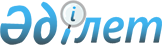 О ратификации Договора между Республикой Казахстан и Республикой Узбекистан о казахстанско-узбекской государственной границеЗакон Республики Казахстан от 2 июля 2003 года N 453.
      Ратифицировать Договор между Республикой Казахстан и Республикой Узбекистан о казахстанско-узбекской государственной границе, совершенный в Астане 16 ноября 2001 года.  Договор
между Республикой Казахстан и Республикой Узбекистан
о казахстанско-узбекской Государственной границе
      (Официальный сайт МИД РК - Вступил в силу 5 сентября 2003 года)
      Республика Казахстан и Республика Узбекистан, далее именуемые Высокими Договаривающимися Сторонами, 
      в духе дружбы и добрососедства, взаимного уважения и равноправия, 
      на основе принципов уважения независимости, суверенитета, территориальной целостности, нерушимости границ обоих государств, невмешательства во внутренние дела друг друга, взаимопонимания и взаимного доверия, 
      в целях уточнения и определения прохождения линии Государственной границы между Республикой Казахстан и Республикой Узбекистан (далее - Государственная граница), 
      в соответствии с положениями Договора о вечной дружбе между Республикой Казахстан и Республикой Узбекистан от 31 октября 1998 года, 
      признавая неотъемлемое право всех суверенных государств принимать необходимые меры для надлежащей охраны своих государственных границ, 
      подтверждая, что Высокие Договаривающиеся Стороны не имеют друг к другу каких-либо территориальных претензий, 
      принимая во внимание необходимость поддержания международно-правового режима на Государственной границе, 
      в целях обеспечения пограничного, таможенного, санитарного и других необходимых форм контроля, 
      согласно общепринятым нормам международного права, 
      договорились о нижеследующем:  Статья 1 
      Высокие Договаривающиеся Стороны определили прохождение линии Государственной границы на основе административно-территориального разграничения между Казахской Советской Социалистической Республикой и Узбекской Советской Социалистической Республикой.  Статья 2 
      Высокие Договаривающиеся Стороны договорились, что линия Государственной границы между Республикой Казахстан и Республикой Узбекистан проходит в полном соответствии с Описанием прохождения линии Государственной границы между Республикой Казахстан и Республикой Узбекистан, далее - Описание (Приложение 1), являющимся неотъемлемой частью настоящего Договора.  Статья 3 
      Линия Государственной границы нанесена красным цветом на листах топографических карт масштаба 1:100 000 и космофотокарту масштаба 1:200 000 на акваторию Аральского моря (Приложение 2). На участки плотной застройки и активной хозяйственной деятельности линия Государственной границы нанесена на листы топографических карт масштаба 1:10 000 и 1:5 000 (Приложение 3). Оба Приложения являются неотъемлемыми частями настоящего Договора. 
      Написание географических собственных названий, используемых в текстах Описания на казахском, узбекском и русском языках, соответствует вышеуказанным картам. 
      Все расстояния и координаты, упомянутые в Описании, измерены по данным картам.  Статья 4 
      Высокие Договаривающиеся Стороны договорились о необходимости продолжения переговоров для разрешения вопросов о прохождении линии Государственной границы между Республикой Казахстан и Республикой Узбекистан от пограничной точки N 18 до пограничной точки N 19, от пограничной точки N 84 до пограничной точки N 85, от пограничной точки N 115 до пограничной точки N 117 и подготовки соответствующего договора.  Статья 5 
      Точка стыка государственных границ Республики Казахстан, Туркменистана и Республики Узбекистан будет определена отдельным договором между этими государствами.  Статья 6 
      Любые естественные изменения, которые могут происходить в приграничной полосе, в том числе и на пограничных реках, не влекут за собой изменений в прохождении линии Государственной границы.  Статья 7 
      Высокие Договаривающиеся Стороны договорились создать Совместную демаркационную комиссию и поручить этой комиссии осуществить демаркацию Государственной границы, а также составить подробные демаркационные карты и подготовить проекты документов по результатам демаркации.  Статья 8 
      Высокие Договаривающиеся Стороны определят режим Государственной границы в отдельном договоре.  Статья 9 
      Все вопросы относительно толкования или применения положений настоящего Договора Высокие Договаривающиеся Стороны будут решать путем консультаций и переговоров.  Статья 10 
      Настоящий Договор является бессрочным и не подлежит денонсации. 
      Настоящий Договор подлежит ратификации и вступает в силу со дня обмена ратификационными грамотами. 
      Совершено в городе Астане 16 ноября 2001 года в двух экземплярах на казахском, узбекском и русском языках, причем все тексты имеют одинаковую силу. 
      В случае возникновения разногласий при толковании положений настоящего Договора, Высокие Договаривающиеся Стороны будут обращаться к тексту на русском языке. 
      Описание 
      прохождения линии Государственной границы между 
      Республикой Казахстан и Республикой Узбекистан 
      От точки стыка государственных границ Республики Казахстан, Кыргызской Республики и Республики Узбекистан (лист карты К-42-70, снеголавин. ст. ОЙГАИНГ, состояние местности на 1970 г., издание 1982 г.) линия государственной границы идет по водоразделу Майдантальского хребта в общем юго-западном направлении, оставляя реку Майдантал на территории Республики Казахстан, а реку Ойгаинг на территории Республики Узбекистан, через точки с высотными отметками 3807.1, 4012.1, 3842.2, геодезический пункт с высотной отметкой 4139.0, точки с высотными отметками 4046.3, 4258.0, 4269.0, геодезический пункт с высотной отметкой 4135.7, точки с высотными отметками 3848.9, 3588.6, 3376.0, геодезический пункт с высотной отметкой 3356.2, точки с высотными отметками 3990.5, 2410.5 подходит к пограничной точке N 1. Общая протяженность линии государственной границы на данном участке составляет 45.72 километра. 
      Пограничная точка N 1 (лист карты К-42-70, снеголавин. ст. ОЙГАИНГ, состояние местности на 1970 г., издание 1982 г.) расположена на водоразделе Майдантальского хребта на расстоянии 3.18 километра северо-западнее геодезического пункта с высотной отметкой 2403.6, на расстоянии 5.00 километра востоко-северо-восточнее геодезического пункта Ахчар с высотной отметкой 3417.5, на расстоянии 2.40 километра южнее геодезического пункта с высотной отметкой 1938.0. От пограничной точки N 1 линия государственной границы идет прямой линией в южном направлении до пограничной точки N 2. Общая протяженность линии государственной границы на данном участке составляет 1.20 километра. 
      Пограничная точка N 2 (лист карты К-42-70, снеголавин. ст. ОЙГАИНГ, состояние местности на 1970 г., издание 1982 г.) расположена на середине реки Майдантал на расстоянии 2.49 километра западо-северо-западнее геодезического пункта с высотной отметкой 2403.6, на расстоянии 4.60 километра восточнее геодезического пункта Ахчар с высотной отметкой 3417.5, на расстоянии 3.62 километра южнее геодезического пункта с высотной отметкой 1938.0. Oт пограничной точки N 2 линия государственной границы идет в общем западо-юго-западном направлении по водоразделу безымянного отрога Угамского хребта до точки с высотной отметкой 2945.5, затем меняет направление на общее северо-западное, продолжая идти по водоразделу безымянного отрога Угамского хребта, проходит через геодезический пункт Ахчар с высотной отметкой 3417.5, точку с высотной отметкой 3430.8, геодезический пункт с высотной отметкой 3644.5, перевал Турпакбель, точки с высотными отметками 3394.1, 3718.0, 3889.5, далее переходит на лист карты К-42-69 и через точку с высотной отметкой 3846.9 подходит к пограничной точке N 3. Общая протяженность линии государственной границы на данном участке составляет 21.90 километра. 
      Пограничная точка N 3 (лист карты К-42-69, ГЕОРГИЕВКА, состояние местности на 1985 г., издание 1991 г.) расположена на водоразделе Угамского хребта на расстоянии 3.15 километра южнее геодезического пункта на пике Сайрамский с высотной отметкой 4236.1, на расстоянии 8.63 километра севернее геодезического пункта с высотной отметкой 3319.1, на расстоянии 9.93 километра востоко-юго-восточнее геодезического пункта с высотной отметкой 3348.8. От пограничной точки N 3 линия государственной границы идет по водоразделу Угамского хребта в общем западо-юго-западном направлении через точки с высотными отметками 3786.0, 3641.7, 3629.4, геодезический пункт с высотной отметкой 3872.8, точку с высотной отметкой 3358.8, оставляя истоки реки Каракызсай на территории Республики Узбекистан, а истоки рек Сайрамсу и Сарыайгыр на территории Республики Казахстан, и подходит к пограничной точке N 4. Общая протяженность линии государственной границы на данном участке составляет 17.50 километра. 
      Пограничная точка N 4 (лист карты К-42-69, ГЕОРГИЕВКА, состояние местности на 1985 г., издание 1991 г.) расположена на водоразделе Угамского хребта, совмещена с геодезическим пунктом с высотной отметкой 3502.9. От пограничной точки N 4 линия государственной границы идет по водоразделу Угамского хребта сначала в общем южном направлении через точки с высотными отметками 3359.4, 3168.4, переходит на лист карты К-42-81, через геодезический пункт с высотной отметкой 3610.1 и подходит к геодезическому пункту с высотной отметкой 3508.4, затем меняет направление на общее юго-западное и проходит через нивелирный знак с высотной отметкой 3387.0, перевал Курумжол с высотной отметкой 3384.0, геодезические пункты с высотными отметками 3572.1, 3615.1, точки с высотными отметками 3503.1, 3429.0, 3353.7, 3352.0, геодезический пункт с высотной отметкой 3377.8, точку с высотной отметкой 3225.9, перевал Биркол с высотной отметкой 2617.4, геодезический пункт с высотной отметкой 2542.6, оставляя истоки реки Яхаксай на территории Республики Узбекистан, а истоки реки Минтукумсай на территории Республики Казахстан, далее через перевал Яхак с высотной отметкой 2360.8 идет по водоразделу и подходит к пограничной точке N 5. Общая протяженность линии государственной границы на данном участке составляет 46.50 километра. 
      Пограничная точка N 5 (лист карты К-42-81, СИДЖАК, состояние местности на 1983 г., издание 1989 г.) расположена на перевале Минчукурбель с высотной отметкой 2386.5 на расстоянии 3.22 километра юго-юго-западнее геодезического пункта с высотной отметкой 2542.6, на расстоянии 3.32 километра западо-юго-западнее геодезического пункта с высотной отметкой 2716.4, на расстоянии 2.64 километра северо-северо-восточнее геодезического пункта с высотной отметкой 2501.5. От пограничной точки N 5 линия государственной границы идет прямой линией в западо-северо-западном направлении, пересекая реку Терссай, до пограничной точки N 6. Общая протяженность линии государственной границы на данном участке составляет 2.40 километра. 
      Пограничная точка N 6 (лист карты К-42-81, СИДЖАК, состояние местности на 1983 г., издание 1989 г.) расположена на расстоянии 5.24 километра западнее геодезического пункта с высотной отметкой 2716.4, на расстоянии 3.12 километра северо-северо-западнее геодезического пункта с высотной отметкой 2501.5, на расстоянии 6.60 километра южнее геодезического пункта с высотной отметкой 1699.2. От пограничной точки N 6 линия государственной границы идет прямой линией в северном направлении до пограничной точки N 7. Общая протяженность линии государственной границы на данном участке составляет 1.23 километра. 
      Пограничная точка N 7 (лист карты К-42-81, СИДЖАК, состояние местности на 1983 г., издание 1989 г.) расположена на расстоянии 5.26 километра западнее геодезического пункта с высотной отметкой 2716.4, на расстоянии 4.30 километра северо-северо-западнее геодезического пункта с высотной отметкой 2501.5, на расстоянии 5.40 километра южнее геодезического пункта с высотной отметкой 1699.2. От пограничной точки N 7 линия государственной границы идет прямой линией в западном направлении до пограничной точки N 8. Общая протяженность линии государственной границы на данном участке составляет 1.15 километра. 
      Пограничная точка N 8 (лист карты К-42-81, СИДЖАК, состояние местности на 1983 г., издание 1989 г.) расположена на расстоянии 6.40 километра западнее геодезического пункта с высотной отметкой 2716.4, на расстоянии 4.81 километра северо-северо-западнее геодезического пункта с высотной отметкой 2501.5, на расстоянии 5.29 километра южнее геодезического пункта с высотной отметкой 1699.2. От пограничной точки N 8 линия государственной границы идет прямой линией в южном направлении до пограничной точки N 9. Общая протяженность линии государственной границы на данном участке составляет 0.71 километра. 
      Пограничная точка N 9 (лист карты К-42-81, СИДЖАК, состояние местности на 1983 г., издание 1989 г.) расположена на расстоянии 6.44 километра западнее геодезического пункта с высотной отметкой 2716.4, на расстоянии 4.22 километра северо-северо-западнее геодезического пункта с высотной отметкой 2501.5, на расстоянии 6.03 километра южнее геодезического пункта с высотной отметкой 1699.2. От пограничной точки N 9 линия государственной границы идет прямой линией в западо-юго-западном направлении, переходит на лист карты К-42-80 и подходит к пограничной точке N 10. Общая протяженность линии государственной границы на данном участке составляет 3.01 километра. 
      Пограничная точка N 10 (лист карты К-42-80, ХУМСАН, состояние местности на 1980 г., издание 1985 г.) расположена на водоразделе хребта Керагил, совпадает с точкой с высотной отметкой 2317.2 и находится на расстоянии 2.38 километра северо-северо-западнее перевала Гиза, на расстоянии 2.40 километра северо-северо-восточнее геодезического пункта с высотной отметкой 2347.0, на расстоянии 3.35 километра южнее нивелирного знака с высотной отметкой 1074.7. От пограничной точки N 10 линия государственной границы проходит по водоразделу хребта Керагил в общем юго-юго-западном направлении через геодезический пункт с высотной отметкой 2373.7 до геодезического пункта с высотной отметкой 2056.9, на котором меняет направление на западо-северо-западное, и, проходя прямой линией 0.40 километра, меняет направление на западо-юго-западное, спускается по безымянному ручью до впадения его в реку Угам и подходит к пограничной точке N 11. Общая протяженность линии государственной границы на данном участке составляет 8.80 километра. 
      Пограничная точка N 11 (лист карты К-42-80, ХУМСАН, состояние местности на 1980 г., издание 1985 г.) расположена на середине реки Угам, в 0.13 километра южнее впадения реки Каракузысай в реку Угам, на расстоянии 2.90 километра южнее нивелирного знака с высотной отметкой 981.0, на расстоянии 2.73 километра западо-юго-западнее геодезического пункта с высотной отметкой 2056.9. От пограничной точки N 11 линия государственной границы идет в общем южном направлении вниз по течению посередине реки Угам 1.50 километра до впадения в нее ручья Курганташсай, после чего, меняя направление на общее западное, линия государственной границы проходит вниз по течению посередине ручья Курганташсай на протяжении 4.30 километра и подходит к пограничной точке N 12. Общая протяженность линии государственной границы на данном участке составляет 5.80 километра. 
      Пограничная точка N 12 (лист карты К-42-80, ХУМСАН, состояние местности на 1980 г., издание 1985 г.) находится на середине ручья Курганташсай на расстоянии 4.12 километра северо-северо-западнее нивелирного знака с высотной отметкой 1259.7, на расстоянии 6.59 километра южнее геодезического пункта с высотной отметкой 2319.5, на расстоянии 3.77 километра востоко-юго-восточнее геодезического пункта с высотной отметкой 2823.8, расположенного на горе Мингбулак. От пограничной точки N 12 линия государственной границы идет в общем западо-северо-западном направлении по тропе на протяжении 1.80 километра и выходит на водораздел отрога хребта Каржантау, далее по водоразделу отрога хребта Каржантау в общем западо-северо-западном направлении на протяжении 1.16 километра выходит на водораздел хребта Каржантау, затем в общем западо-юго-западном направлении идет по водоразделу указанного хребта через геодезический пункт с высотной отметкой 2823.8, расположенный на горе Мингбулак, через геодезический пункт с высотной отметкой 2751.7, точки с высотными отметками 2570.2, 2508.1, 2211.6, геодезический пункт с высотной отметкой 2303.5, расположенный на горе Актам, подходит к пограничной точке N 13. Общая протяженность линии государственной границы на данном участке составляет 14.30 километра. 
      Пограничная точка N 13 (лист карты К-42-80, ХУМСАН, состояние местности на 1980 г., издание 1985 г.) расположена на развилке троп на расстоянии 5.18 километра юго-восточнее нивелирного знака с высотной отметкой 1478.8, на расстоянии 1.40 километра юго-западнее геодезического пункта с высотной отметкой 2303.5, расположенного на горе Актам, на расстоянии 1.99 километра северо-северо-восточнее горы Чимган с высотной отметкой 2164.2. От пограничной точки N 13 линия государственной границы проходит в общем западо-юго-западном направлении по тропе до пограничной точки N 14. Общая протяженность линии государственной границы на данном участке составляет 8.50 километра. 
      Пограничная точка N 14 (лист карты К-42-80, ХУМСАН, состояние местности на 1980 г., издание 1985 г.) расположена на тропе в урочище Кошнар на расстоянии 6.70 километра восточнее геодезического пункта с высотной отметкой 1309.5, на расстоянии 2.31 километра северо-западнее горы Лагерная с высотной отметкой 1768.3, на расстоянии 3.93 километра северо-северо-западнее геодезического пункта с высотной отметкой 1717.4, расположенного на горе Сарытепа. От пограничной точки N 14 линия государственной границы прямой линией идет в западо-юго-западном направлении, переходит на лист карты К-42-92 и подходит к пограничной точке N 15. Общая протяженность линии государственной границы на данном участке составляет 1.32 километра. 
      Пограничная точка N 15 (лист карты K-42-92, ЧИРЧИК, состояние местности на 1978-83 гг., издание 1986 г.) расположена на полевой дороге на расстоянии 5.70 километра северо-северо-восточнее геодезического пункта с высотной отметкой 1279.5, расположенного на горе Азадбаш, на расстоянии 3.98 километра северо-западнее геодезического пункта с высотной отметкой 1717.4, расположенного на горе Сарытепа, на расстоянии 5.63 километра востоко-юго-восточнее геодезического пункта с высотной отметкой 1309.5. От пограничной точки N 15 линия государственной границы идет в общем юго-западном направлении по полевой дороге, затем в том же направлении сходит с полевой дороги и прямой линией на протяжении 0.26 километра подходит к пограничной точке N 16. Общая протяженность линии государственной границы на данном участке составляет 5.50 километра. 
      Пограничная точка N 16 (лист карты К-42-92, ЧИРЧИК, состояние местности на 1978-83 гг., издание 1986 г.) расположена на горе Кокпак с высотной отметкой 1285.7 на расстоянии 6.54 километра западнее геодезического пункта с высотной отметкой 1717.4, расположенного на горе Сарытепа, на расстоянии 4.16 километра севернее геодезического пункта с высотной отметкой 1046.4, на расстоянии 6.04 километра юго-восточнее геодезического пункта с высотной отметкой 868.8. От пограничной точки N 16 линия государственной границы идет в юго-западном направлении прямой линией на протяжении 0.59 километра до лощины гор Сарытобе, затем в общем южном направлении по лощине подходит к безымянному пересыхающему ручью и далее вниз по указанному ручью идет в общем юго-западном направлении до пограничной точки N 17. Общая протяженность линии государственной границы на данном участке составляет 9.20 километра. 
      Пограничная точка N 17 (лист карты К-42-92, ЧИРЧИК, состояние местности на 1978-83 гг., издание 1986 г.) расположена на русле пересыхающего безымянного ручья на расстоянии 4.74 километра северо-западнее геодезического пункта с высотной отметкой 798.1, расположенного на горе Ташбулак, на расстоянии 0.95 километра северо-северо-западнее геодезического пункта с высотной отметкой 702.8, на расстоянии 0.80 километра южнее моста с характеристикой ЖБ 33-7/60. От пограничной точки N 17 линия государственной границы идет прямой линией в юго-юго-западном направлении до пограничной точки N 18. Общая протяженность линии государственной границы на данном участке составляет 2.69 километра. 
      Пограничная точка N 18 (лист карты К-2-92, ЧИРЧИК, состояние местности на 1978-83 гг., издание 1986 г.) расположена на пересечении проселочной дороги Чирчик-Багиж с ручьем Кокмуюнсай на расстоянии 3.41 километра юго-юго-западнее моста с характеристикой ЖБ 33-7/60, на расстоянии 4.28 километра западо-северо-западнее геодезического пункта с высотной отметкой 798.1, расположенного на горе Ташбулак, на расстоянии 2.08 километра северо-северо-западнее геодезического пункта с высотной отметкой 671.1. 
      Описание линии государственной границы между пограничными точками N 18 и N 19 не проводилось. 
      Пограничная точка N 19 (лист карты масштаба 1:10 000 К-42-91-Г-б-2, состояние местности на 1994 г., издание 1998 г.) расположена на середине канала Зах на расстоянии 2.89 километра юго-западнее геодезического пункта с высотной отметкой 666.6/666.3, расположенного на горе Вышка, на расстоянии 0.54 километра юго-восточнее высоты с отметкой 618.8. От пограничной точки N 19 линия государственной границы идет (листы карт масштаба 1:10 000 К-42-91-Г-б-2, состояние местности на 1994 г., издание 1998 г., К-42-91-Г-б-1, состояние местности на 1994 г., издание 1998 г., К-42-91-Г-а-2, состояние местности на 1994 г., издание 1999 г.) в общем западном направлении вниз по течению посередине канала Зах до пограничной точки N 20. Общая протяженность линии государственной границы на данном участке составляет 9.00 километра. 
      Пограничная точка N 20 (лист карты масштаба 1:10 000 К-42-91-Г-а-2, состояние местности на 1994 г., издание 1999 г.) расположена на середине канала Зах на расстоянии 1.90 километра юго-восточнее геодезического пункта с высотной отметкой 569.2/568.7, на расстоянии 1.25 километра восточнее центра автодорожного моста с характеристикой ЖБ 38-14/40 через канал Зах. От пограничной точки N 20 линия государственной границы из канала Зах по сбросу выходит на арык Ханарык, посередине которого идет в общем западо-северо-западном направлении на протяжении 1.20 километра, далее переходит на безымянный арык, по которому в общем северо-северо-западном направлении через 0.26 километра выходит к таможенным постам двух государств, проходя между ними, выходит на улицу Исакова, далее ломаной линией по ограждениям, разделяющим приусадебные участки, выходит на безымянный арык, посередине которого в южном направлении подходит к пограничной точке N 21. Общая протяженность линии государственной границы на данном участке составляет 2.56 километра. (Описание линии прохождения государственной границы от пограничной точки N 20 до пограничной точки N 21 выполнено по плану масштаба 1:5 000, состояние местности на 2000 г.). 
      Пограничная точка N 21 (лист карты масштаба 1:10 000 К-42-91-Г-а-2, состояние местности на 1994 г., издание 1999 г.) расположена на середине канала Зах в месте впадения в него безымянного арыка на расстоянии 1.07 километра юго-юго-восточнее геодезического пункта с высотной отметкой 569.2/568.7, на расстоянии 0.14 километра западнее центра автодорожного моста с характеристикой ЖБ 38-14/40 через канал Зах. От пограничной точки N 21 линия государственной границы идет (листы карт масштаба 1:10 000 К-42-91-Г-а-2, состояние местности на 1994 г., издание 1999 г., К-42-91-Г-а-4, состояние местности на 1994 г., издание 1999 г., К-42-91-Г-а-3, состояние местности на 1994 г., издание 1999 г.) в общем западо-юго-западном направлении вниз по течению посередине канала Зах до пограничной точки N 22. Общая протяженность линии государственной границы на данном участке составляет 10.90 километра. 
      Пограничная точка N 22 (лист карты масштаба 1:10 000 К-42-91-Г-а-3, состояние местности на 1994 г., издание 1999 г.) расположена на середине канала Зах в месте выхода из него арыка Заур на расстоянии 0.90 километра южнее высоты с отметкой 516.9, на расстоянии 0.89 километра севернее геодезического пункта с высотной отметкой 532.3 расположенного на бугре Калмакчеккан. От пограничной точки N 22 линия государственной границы идет (листы карт масштаба 1:10 000 К-42-91-Г-а-3, состояние местности на 1994 г., издание 1999 г., К-42-91-Г-а-1, состояние местности на 1987 г., издание 1998 г.) в общем северо-западном направлении вниз по течению посередине арыка Заур до пограничной точки N 23. Общая протяженность линии государственной границы на данном участке составляет 4.30 километра. 
      Пограничная точка N 23 (лист карты масштаба 1:10 000 К-42-91-Г-а-1, состояние местности на 1987 г., издание 1998 г.) расположена на середине реки Келес в месте впадения в нее арыка Заур на расстоянии 1.48 километра юго-юго-западнее середины моста через Таскулакский сброс, на расстоянии 0.20 километра северо-северо-западнее переезда через арык Заур. От пограничной точки N 23 линия государственной границы идет (листы карт масштаба 1:10 000 К-42-91-Г-а-1, состояние местности на 1987 г., издание 1998 г., К-42-91-В-б-2, состояние местности на 1987 г., издание 1990 г.) в общем западо-юго-западном направлении вниз по течению посередине реки Келес до пограничной точки N 24. Общая протяженность линии государственной границы на данном участке составляет 3.50 километра. 
      Пограничная точка N 24 (лист карты масштаба 1:10 000 К-42-91-В-б-2, состояние местности на 1987 г., издание 1990 г.) расположена на середине реки Келес в месте выхода из нее канала Кескен на расстоянии 1.49 километра юго-западнее водонапорной башни, на расстоянии 2.14 километра северо-северо-восточнее нивелирного знака с высотной отметкой 430.2/429.8. От пограничной точки N 24 линия государственной границы идет (листы карт масштаба 1:10 000 К-42-91-В-б-2, состояние местности на 1987 г., издание 1990 г., К-42-91-В-б-4, состояние местности на 1994 г., издание 1999 г., К-42-91-В-б-3, состояние местности на 1994 г., издание 1999 г.) в общем западо-юго-западном направлении вниз по течению посередине реки Келес до пограничной точки N 25. Общая протяженность линии государственной границы на данном участке составляет 5.15 километра. 
      Пограничная точка N 25 (лист карты масштаба 1:10 000 К-42-91-В-б-3, состояние местности на 1994 г., издание 1999 г.) расположена на железнодорожном мосту в месте пересечения железной дороги Ташкент-Арысь с серединой реки Келес. От пограничной точки N 25 линия государственной границы идет вниз по течению посередине реки Келес в общем западо-юго-западном направлении до пограничной точки N 26. Общая протяженность линии государственной границы на данном участке составляет 1.60 километра. 
      Пограничная точка N 26 (лист карты масштаба 1:10 000 К-42-91-В-б-3, состояние местности на 1994 г., издание 1999 г.) расположена на середине реки Келес на расстоянии 0.54 километра западо-юго-западнее водонапорной башни, на расстоянии 0.68 километра северо-восточнее середины автодорожного моста с характеристикой ЖБ 57-8/60 через реку Келес. От пограничной точки N 26 линия государственной границы идет в общем северо-северо-западном направлении по безымянному арыку на протяжении 0.40 километра до полевой дороги, затем меняет направление на общее западо-северо-западное, идет по полевой дороге на протяжении 0.62 километра до канала Кескен, далее проходит вниз по течению посередине канала Кескен в общем западном направлении на протяжении 0.46 километра до выхода безымянного арыка из канала Кескен, затем в общем юго-юго-восточном направлении проходит по безымянному арыку до пограничной точки N 27. Общая протяженность линии государственной границы на данном участке составляет 2.70 километра. 
      Пограничная точка N 27 (лист карты масштаба 1:10 000 К-42-91-В-б-3, состояние местности на 1994 г., издание 1999 г.) расположена на середине реки Келес на расстоянии 1.95 километра востоко-юго-восточнее трансформаторной будки, на расстоянии 0.13 километра западо-северо-западнее середины автодорожного моста с характеристикой ЖБ 57-8/60 через реку Келес. От пограничной точки N 27 линия государственной границы идет (листы карт масштаба 1:10 000 К-42-91-В-б-3, состояние местности на 1994 г., издание 1999 г., К-42-91-В-г-1, состояние местности на 1994 г., издание 1999 г.) посередине реки Келес вниз по течению в общем западо-юго-западном направлении на протяжении 3.60 километра до входа в нее безымянного коллектора, далее проходит посередине безымянного коллектора в общем востоко-юго-восточном направлении, на стыке двух коллекторов меняет направление на общее юго-юго-восточное и идет посередине безымянного коллектора до пограничной точки N 28. Общая протяженность линии государственной границы на данном участке составляет 7.50 километра. 
      Пограничная точка N 28 (лист карты масштаба 1:10 000 К-42-91-В-г-1, состояние местности на 1994 г., издание 1999 г.) расположена на середине канала Зах в месте выхода из него канала Ашынау на расстоянии 1.20 километра восточнее высоты с отметкой 441.1, на расстоянии 1.32 километра северо-северо-восточнее водонапорной башни. От пограничной точки N 28 линия государственной границы идет (листы карт масштаба 1:10 000 К-42-91-В-г-1, состояние местности на 1994 г., издание 1999 г., К-42-91-В-в-2, состояние местности на 1994 г., издание 1999 г., К-42-91-В-в-4, состояние местности на 1994 г., издание 1999 г.) вниз по течению посередине канала Зах в общем юго-западном направлении на протяжении 2.90 километра, меняет направление на общее западное, проходит посередине безымянного канала, далее меняет направление на общее северное и проходит по восточной обочине шоссейной дороги, затем по полевой дороге в общем северо-северо-западном направлении до безымянного коллектора, по этому коллектору в общем западном направлении до населенного пункта Рамадан, далее в западном направлении посередине улицы, через 0.28 километра меняет направление на юго-юго-западное и посередине улицы через 0.27 километра выходит на безымянный коллектор, посередине этого коллектора идет в общем северо-западном направлении на протяжении 0.70 километра до слияния двух безымянных коллекторов и далее в общем юго-юго-западном направлении вниз по течению посередине коллектора Аччисай подходит к пограничной точке N 29. Общая протяженность линии государственной границы на данном участке составляет 12.30 километра. 
      Пограничная точка N 29 (лист карты масштаба 1:10 000 К-42-91-В-в-4, состояние местности на 1994 г., издание 1999 г.) расположена на середине коллектора Аччисай на расстоянии 1.07 километра востоко-юго-восточнее геодезического пункта с высотной отметкой 429.9/430.2, на расстоянии 0.97 километра северо-северо-западнее высоты с отметкой 421.3. От пограничной точки N 29 линия государственной границы идет в западо-северо-западном направлении 0.06 километра по улице, далее по этой же улице поворачивает на север, проходит 0.03 километра, поворачивает на запад, проходит по улице 0.16 километра, поворачивает на юг, проходит по улице 0.04 километра, затем поворачивает на запад, проходит прямой линией 0.16 километра до безымянного арыка, где поворачивает на юг и идет по указанному арыку на протяжении 0.09 километра до его впадения в безымянный коллектор, далее поворачивает на запад и идет посередине безымянного коллектора на протяжении 0.48 километра до впадения в него безымянного арыка, затем поворачивает в северо-западном направлении и идет по указанному арыку на протяжении 0.09 километра, далее поворачивает на запад и идет посередине улицы населенного пункта Безводный (Гулистан) до Т-образного перекрестка, затем прямой линией в том же направлении подходит к пограничной точке N 30. Общая протяженность линии государственной границы на данном участке составляет 1.63 километра. 
      Пограничная точка N 30 (лист карты масштаба 1:10 000 К-42-91-В-в-4, состояние местности на 1994 г., издание 1999 г.) расположена на середине автодорожного моста через канал Аччинау. От пограничной точки N 30 линия государственной границы идет (листы карт масштаба 1:10 000 К-42-91-В-в-4, состояние местности на 1994 г., издание 1999 г., К-42-91-В-в-2, состояние местности на 1994 г., издание 1999 г.) в общем северо-северо-восточном направлении вверх по течению посередине канала Аччинау, через 2.00 километра меняет направление на северо-западное и 0.30 километра идет по улице, затем в общем в северо-западном направлении идет посередине безымянного коллектора до пограничной точки N 31. Общая протяженность линии государственной границы на данном участке составляет 3.30 километра. 
      Пограничная точка N 31 (лист карты масштаба 1:10 000 К-42-91-В-в-2, состояние местности на 1994 г., издание 1999 г.) расположена на середине безымянного коллектора на расстоянии 1.92 километра юго-юго-западнее трансформаторной будки, на расстоянии 0.42 километра востоко-северо-восточнее высоты с отметкой 403.5. От пограничной точки N 31 линия государственной границы идет прямой линией в западо-юго-западном направлении, переходит на лист карты К-42-91-В-в-4 и подходит к пограничной точке N 32. Общая протяженность линии государственной границы на данном участке составляет 1.53 километра. 
      Пограничная точка N 32 (лист карты масштаба 1:10 000 К-42-91-В-в-4, состояние местности на 1994 г., издание 1999 г.) расположена на Т-образном перекрестке улиц населенного пункта Коктерек на расстоянии 2.22 километра северо-западнее геодезического пункта с высотной отметкой 429.9/430.2, на расстоянии 2.45 километра северо-северо-западнее трансформаторной будки. От пограничной точки N 32 линия государственной границы идет прямой линией в юго-западном направлении, переходит на лист карты К-42-91-В-в-3 и подходит к пограничной точке N 33. Общая протяженность линии государственной границы на данном участке составляет 0.46 километра. 
      Пограничная точка N 33 (лист карты масштаба 1:10 000 К-42-91-В-в-3, состояние местности на 1994 г., издание 1998 г.) расположена на Т-образном перекрестке шоссейной дороги Красино-Кауыншы и улицы населенного пункта Коктерек на расстоянии 1.46 километра востоко-северо-восточнее геодезического пункта с высотной отметкой 428.3/428.6, на расстоянии 0.72 километра севернее памятника. От пограничной точки N 33 линия государственной границы идет прямой линией в юго-западном направлении до пограничной точки N 34. Общая протяженность линии государственной границы на данном участке составляет 0.93 километра. 
      Пограничная точка N 34 (лист карты масштаба 1:10 000 К-42-91-В-в-3, состояние местности на 1994 г., издание 1998 г.) расположена на перекрестке проселочной и полевой дорог на расстоянии 0.75 километра востоко-юго-восточнее геодезического пункта с высотной отметкой 428.3/428.6, на расстоянии 0.67 километра западнее памятника. От пограничной точки N 34 линия государственной границы идет прямой линией в западо-юго-западном направлении до пограничной точки N 35. Общая протяженность линии государственной границы на данном участке составляет 2.36 километра. 
      Пограничная точка N 35 (лист карты масштаба 1:10 000 К-42-91-В-в-3, состояние местности на 1994 г., издание 1998 г.) расположена на расстоянии 1.84 километра юго-западнее геодезического пункта с высотной отметкой 428.3/428.6, на расстоянии 1.26 километра западнее водонапорной башни. От пограничной точки N 35 линия государственной границы идет прямой линией в юго-юго-восточном направлении до пограничной точки N 36. Общая протяженность линии государственной границы на данном участке составляет 0.56 километра. 
      Пограничная точка N 36 (лист карты масштаба 1:10 000 К-42-91-В-в-3, состояние местности на 1994 г., издание 1998 г.) расположена на расстоянии 1.44 километра востоко-северо-восточнее нивелирного знака с высотной отметкой 403.1/402.6, на расстоянии 1.18 километра западо-юго-западнее водонапорной башни. От пограничной точки N 36 линия государственной границы идет прямой линией в восточном направлении до пограничной точки N 37. Общая протяженность линии государственной границы на данном участке составляет 1.98 километра. 
      Пограничная точка N 37 (лист карты масштаба 1:10 000 К-42-91-В-в-3, состояние местности на 1994 г., издание 1998 г.) расположена на расстоянии 1.42 километра северо-северо-восточнее водонапорной башни, на расстоянии 0.74 километра западо-юго-западнее трансформаторной будки. От пограничной точки N 37 линия государственной границы идет прямой линией в юго-юго-западном направлении, переходит на лист карты К-42-103-А-а-1 и подходит к пограничной точке N 38. Общая протяженность линии государственной границы на данном участке составляет 2.84 километра. 
      Пограничная точка N 38 (лист карты масштаба 1:10 000 К-42-103-А-а-1, состояние местности на 1994 г., издание 1997 г.) расположена на расстоянии 1.08 километра юго-восточнее электроподстанции, на расстоянии 1.57 километра западнее высоты с отметкой 431.4. От пограничной точки N 38 линия государственной границы идет прямой линией в восточном направлении до пограничной точки N 39. Общая протяженность линии государственной границы на данном участке составляет 0.06 километра. 
      Пограничная точка N 39 (лист карты масштаба 1:10 000 К-42-103-А-а-1, состояние местности на 1994 г., издание 1997 г.) расположена на расстоянии 0.85 километра восточнее высоты с отметкой 404.6, на расстоянии 1.51 километра западнее высоты с отметкой 431.4. От пограничной точки N 39 линия государственной границы идет прямой линией в южном направлении до пограничной точки N 40. Общая протяженность линии государственной границы на данном участке составляет 0.30 километра. 
      Пограничная точка N 40 (лист карты масштаба 1:10 000 К-42-103-А-а-1, состояние местности на 1994 г., издание 1997 г.) расположена на расстоянии 1.54 километра западнее высоты с отметкой 431.4, на расстоянии 1.32 километра юго-восточнее электроподстанции. От пограничной точки N 40 линия государственной границы идет прямой линией в юго-восточном направлении до пограничной точки N 41. Общая протяженность линии государственной границы на данном участке составляет 0.76 километра. 
      Пограничная точка N 41 (лист карты масштаба 1:10 000 К-42-103-А-а-1, состояние местности на 1994 г., издание 1997 г.) расположена на расстоянии 1.37 километра юго-западнее высоты с отметкой 431.4, на расстоянии 2.08 километра юго-восточнее электроподстанции. От пограничной точки N 41 линия государственной границы идет прямой линией в южном направлении до пограничной точки N 42. Общая протяженность линии государственной границы на данном участке составляет 0.72 километра. 
      Пограничная точка N 42 (лист карты масштаба 1:10 000 К-42-103-А-а-1, состояние местности на 1994 г., издание 1997 г.) расположена на середине безымянного арыка на расстоянии 0.42 километра западо-северо-западнее высоты с отметкой 421.1, на расстоянии 0.78 километра востоко-северо-восточнее высоты с отметкой 412.4. От пограничной точки N 42 линия государственной границы идет в общем юго-западном направлении по безымянному арыку на протяжении 1.20 километра, переходит на другой безымянный арык и в общем западо-юго-западном направлении идет посередине указанного арыка на протяжении 2.00 километра до пограничной точки N 43. Общая протяженность линии государственной границы на данном участке составляет 3.20 километра. 
      Пограничная точка N 43 (лист карты масштаба 1:10 000 К-42-103-А-а-1, состояние местности на 1994 г., издание 1997 г.) расположена на середине безымянного арыка на расстоянии 0.62 километра востоко-северо-восточнее высоты с отметкой 380.4, на расстоянии 1.04 километра западнее высоты с отметкой 393.4. От пограничной точки N 43 линия государственной границы идет в общем южном направлении вдоль восточной обочины шоссейной дороги переходит на лист карты К-42-103-А-а-3 и подходит к пограничной точке N 44. Общая протяженность линии государственной границы на данном участке составляет 2.12 километра. 
      Пограничная точка N 44 (лист карты масштаба 1:10 000 К-42-103-А-а-3, состояние местности на 1994 г., издание 1997 г.) расположена на шоссейной дороге на расстоянии 0.38 километра северо-западнее высоты с отметкой 380.4, на расстоянии 0.53 километра востоко-юго-восточнее высоты с отметкой 360.7. От пограничной точки N 44 линия государственной границы идет в общем востоко-юго-восточном направлении по шоссейной дороге на протяжении 0.05 километра, далее поворачивает и идет прямой линией в южном направлении на протяжении 0.27 километра, затем меняет направление на юго-восточное и идет прямой линией на протяжении 0.26 километра до безымянного коллектора, по которому идет в общем юго-юго-западном направлении до пограничной точки N 45. Общая протяженность линии государственной границы на данном участке составляет 0.88 километра. 
      Пограничная точка N 45 (лист карты масштаба 1:10 000 К-42-103-А-а-3, состояние местности на 1994 г., издание 1997 г.) расположена на середине безымянного коллектора, на расстоянии 1.23 километра западнее водонапорной башни, на расстоянии 1.31 километра северо-северо-западнее трансформаторной будки. От пограничной точки N 45 линия государственной границы проходит в общем востоко-юго-восточном направлении посередине безымянного коллектора до пограничной точки N 46. Общая протяженность линии государственной границы на данном участке составляет 2.31 километра. 
      Пограничная точка N 46 (лист карты масштаба 1:10 000 К-42-103-А-а-3, состояние местности на 1994 г., издание 1997 г.) расположена на середине безымянного коллектора на расстоянии 1.22 километра юго-восточнее водонапорной башни, на расстоянии 1.62 километра северо-восточнее геодезического пункта с высотной отметкой 409.2. От пограничной точки N 46 линия государственной границы проходит в общем южном направлении по безымянному коллектору до пограничной точки N 47. Общая протяженность линии государственной границы на данном участке составляет 0.80 километра. 
      Пограничная точка N 47 (лист карты масштаба 1:10 000 К-42-103-А-а-3, состояние местности на 1994 г., издание 1997 г.) расположена на стыке безымянных коллектора и канала, на расстоянии 1.57 километра западнее трансформаторной будки, на расстоянии 1.15 километра востоко-северо-восточнее геодезического пункта с высотной отметкой 409.2. От пограничной точки N 47 линия государственной границы проходит в общем юго-юго-западном направлении на протяжении 0.07 километра посередине безымянного канала и подходит к северо-западному углу ограждения СТФ, далее проходит вдоль западной стороны ограждения СТФ, затем вдоль западной стороны шоссейной дороги в общем южном направлении на протяжении 0.38 километра подходит к безымянному арыку и в общем юго-западном направлении по упомянутому арыку подходит к пограничной точке N 48. Общая протяженность линии государственной границы на данном участке составляет 1.17 километра. 
      Пограничная точка N 48 (лист карты К-42-103-А-а-3, состояние местности на 1994 г., издание 1997 г.) расположена на стыке безымянных арыков на расстоянии 0.49 километра востоко-юго-восточнее геодезического пункта с высотной отметкой 409.2, на расстоянии 2.00 километра западнее поворотного столба ЛЭП 110 кВ. От пограничной точки N 48 линия государственной границы идет в общем западо-юго-западном направлении по лощине и через 0.26 километра подходит к безымянному коллектору, далее по этому коллектору, переходя на лист карты К-42-103-А-в-1, подходит к пограничной точке N 49. Общая протяженность линии государственной границы на данном участке составляет 1.20 километра. 
      Пограничная точка N 49 (лист карты К-42-103-А-в-1, состояние местности на 1994 г., издание 1997 г.) расположена на стыке безымянных коллекторов на расстоянии 0.41 километра северо-восточнее геодезического пункта с высотной отметкой 386.8, на расстоянии 0.59 километра западнее водонапорной башни. От пограничной точки N 49 линия государственной границы идет в общем юго-восточном направлении на протяжении 1.16 километра посередине безымянного коллектора, далее по лощине в общем юго-юго-западном направлении подходит к пограничной точке N 50. Общая протяженность линии государственной границы на данном участке составляет 1.70 километра. 
      Пограничная точка N 50 (лист карты масштаба 1:10 000 К-42-103-А-в-1, состояние местности на 1994 г., издание 1997 г.) совмещена с геодезическим пунктом с высотной отметкой 411.2/411.5, расположенным на западной окраине населенного пункта Янгиабад. От пограничной точки N 50 линия государственной границы идет в общем южном направлении 0.12 километра по лощине до арыка, далее по арыку до населенного пункта Гулистан (казахстанское название Достык), затем идет по проселочной дороге и по лощине подходит к пограничной точке N 5l. Общая протяженность линии государственной границы на данном участке составляет 1.50 километра. (Уточненное прохождение линии границы на участке населенного пункта Гулистан (Достык) показано на фрагменте топографического плана масштаба 1:5 000, съемка 2000 г.). 
      Пограничная точка N 51 (лист карты масштаба 1:10 000 K-42-103-A-в-1, состояние местности на 1994 г., издание 1997 г.) расположена в начале Янгиюльского сброса на расстоянии 1.16 километра южнее геодезического пункта с высотной отметкой 411.2/411.5, на расстоянии 0.96 километра востоко-северо-восточнее геодезического пункта с высотной отметкой 390.1. От пограничной точки N 51 линия государственной границы идет в общем северо-западном направлении посередине Янгиюльского сброса до пограничной точки N 52. Общая протяженность линии государственной границы на данном участке составляет 3.25 километра. 
      Пограничная точка N 52 (лист карты масштаба 1:10 000 К-42-103-А-в-1, состояние местности на 1994 г., издание 1997 г.) расположена на пересечении полевой дороги с Янгиюльским сбросом на расстоянии 1.47 километра западо-юго-западнее геодезического пункта с высотной отметкой 386.8, на расстоянии 0.89 километра севернее геодезического пункта с высотной отметкой 374.1. От пограничной точки N 52 линия государственной границы идет прямой линией в западном направлении до пограничной точки N 53. Общая протяженность линии государственной границы на данном участке составляет 0.13 километра. 
      Пограничная точка N 53 (листы карт масштаба 1:10 000 K-42-103-А-в-1, состояние местности на 1994 г., издание 1997 г., К-42-102-Б-г-2, состояние местности на 1988 г., издание 1994 г.) расположена на расстояний 1.59 километра западо-юго-западнее геодезического пункта с высотной отметкой 386.8, на расстоянии 0.92 километра ceвepo-северо-западнее геодезического пункта с высотной отметкой 374.1. От пограничной точки N 53 линия государственной границы идет в юго-юго-западном направлении прямой линией и через 0.43 километра выходит на перекресток проселочной и полевой дороги, далее приходит по полевой дороге в том же направлении на протяжении 0.08 километра, переходит на безымянный арык, по которому проходит в том же общем юго-юго-западном направлении на протяжении 0.52 километра, далее прямой линией через 0.05 километра в юго-восточном направлении переходит на безымянный коллектор, посередине этого коллектора в общем юго-западном направлении через 0.16 километра подходит к стыку коллекторов, меняет направление на общее юго-восточное и посередине другого коллектора через 0.47 километра подходит к следующему стыку коллекторов, меняет направление на общее юго-юго-западное и посередине безымянного коллектора проходит 1.29 километра, затем прямой линией в юго-юго-западном направлении через 0.32 километра выходит на шоссейную дорогу, далее меняет направление на юго-западное и прямой линией, переходя на лист К-42-102-Б-г-4, через 1.17 километра подходит к пограничной точке N 54. Общая протяженность линии государственной границы на данном участке составляет 4.49 километра. 
      Пограничная точка N 54 (лист карты масштаба 1:10 000 К-42-102-Б-г-4, состояние местности на 1994 г., издание 1997 г.) расположена западнее населенного пункта Навои на стыке безымянных коллекторов на расстоянии 0.67 километра восточнее высоты с отметкой 356.1, на расстоянии 0.33 километра западо-северо-западнее моста с характеристикой ЖБ 24-8/40 через безымянный коллектор. От пограничной точки N 54 линия государственной границы идет в западо-юго-западном направлении прямой линией до пограничной точки N 55. Общая протяженность линии государственной границы на данном участке составляет 3.82 километра. 
      Пограничная точка N 55 (лист карты масштаба 1:10 000 К-42-102-Б-г-4, состояние местности на 1994 г., издание 1997 г.) расположена на стыке арыков на расстоянии 1.24 километра южнее высоты с отметкой 361.1, на расстоянии 1.10 километра северо-северо-западнее трансформатора. От пограничной точки N 55 линия государственной границы идет в общем западо-северо-западном направлении посередине арыка до пограничной точки N 56. Общая протяженность линии государственной границы на данном участке составляет 0.48 километра. 
      Пограничная точка N 56 (лист карты масштаба 1:10 000 К-42-102-Б-г-4, состояние местности на 1994 г., издание 1997 г.) расположена на стыке арыков на расстоянии 1.15 километра юго-юго-западнее высоты с отметкой 361.1, на расстоянии 1.30 километра северо-северо-западнее трансформатора. От пограничной точки N 56 линия государственной границы идет прямой линией в юго-юго-западном направлении, переходит на лист карты К-42-102-Б-г-3 и подходит к пограничной точке N 57. Общая протяженность линии государственной границы на данном участке составляет 1.02 километра. 
      Пограничная точка N 57 (лист карты масштаба 1:10 000 К-42-102-Б-г-3, состояние местности на 1994 г., издание 1997 г.) расположена на расстоянии 0.67 километра юго-восточнее высоты с отметкой 368.8, на расстоянии 1.14 километра востоко-северо-восточнее поворотного столба ЛЭП 220 кВ. От пограничной точки N 57 линия государственной границы идет в западном направлении прямой линией 0.74 километра, далее в общем западо-юго-западном направлении на протяжении 0.15 километра проходит по полевой дороге, затем по лощине в общем западном направлении через 0.54 километра подходит к пограничной точке N 58. Общая протяженность линии государственной границы на данном участке составляет 1.43 километра. 
      Пограничная точка N 58 (лист карты масштаба 1:10 000 К-42-102-Б-г-3, состояние местности на 1994 г., издание 1997 г.) расположена на расстоянии 0.97 километра западо-юго-западнее высоты с отметкой 368.8, на расстоянии 0.51 километра северо-западнее поворотного столба ЛЭП 220 кВ. От пограничной точки N 58 линия государственной границы идет в юго-юго-западном направлении прямой линией к месту отвода безымянного канала от Северного Ташкентского канала, затем посередине безымянного канала в общем южном направлении подходит к пограничной точке N 59. Общая протяженность линии государственной границы на данном участке составляет 1.05 километра. 
      Пограничная точка N 59 (лист карты масштаба 1:10 000 К-42-102-Б-г-3, состояние местности на 1994 г., издание 1997 г.) расположена на середине безымянного канала на расстоянии 0.68 километра восточнее высоты с отметкой 345.4, на расстоянии 0.74 километра юго-западнее поворотного столба ЛЭП 220 кВ. От пограничной точки N 59 линия государственной границы идет прямой линией в юго-западном направлении через лист карты К-42-102-Г-б-1 (состояние местности на 1994 г., издание 1998 г.), переходит на лист карты К-42-102-Г-а-2 и подходит к пограничной точке N 60. Общая протяженность линии государственной границы на данном участке составляет 4.68 километра. 
      Пограничная точка N 60 (лист карты масштаба 1:10 000 К-42-102-Г-а-2, состояние местности на 1994 г., издание 1998 г.) расположена на расстоянии 0.06 километра северо-восточнее нивелирного знака с высотной отметкой 359.7, на расстоянии 0.52 километра южнее высоты с отметкой 355.1. От пограничной точки N 60 линия государственной границы прямой линией идет в юго-западном направлении до пограничной точки N 61. Общая протяженность линии государственной границы на данном участке составляет 2.97 километра. 
      Пограничная точка N 61 (лист карты масштаба 1:10 000 К-42-102-Г-а-2, состояние местности на 1994 г., издание 1998 г.) расположена на расстоянии 0.78 километра востоко-юго-восточнее высоты с отметкой 327.7, на расстоянии 0.94 километра северо-северо-западнее геодезического пункта с высотной отметкой 333.9. От пограничной точки N 61 линия государственной границы идет прямой линией в западном направлении до пограничной точки N 62. Общая протяженность линии государственной границы на данном участке составляет 0.16 километра. 
      Пограничная точка N 62 (лист карты масштаба 1:10 000 К-42-102-Г-а-2, состояние местности на 1994 г., издание 1998 г.) расположена на расстоянии 0.62 километра востоко-юго-восточнее высоты с отметкой 327.7, на расстоянии 1.01 километра северо-северо-западнее геодезического пункта с высотной отметкой 333.9. От пограничной точки N 62 линия государственной границы идет прямой линией в юго-юго-западном направлении до пограничной точки N 63. Общая протяженность линии государственной границы на данном участке составляет 0.26 километра. 
      Пограничная точка N 63 (лист карты масштаба 1:10 000 К-42-102-Г-а-2, состояние местности на 1994 г., издание 1998 г.) расположена на расстоянии 0.63 километра юго-восточнее высоты с отметкой 327.7, на расстоянии 0.89 километра северо-западнее геодезического пункта с высотной отметкой 333.9. От пограничной точки N 63 линия государственной границы идет прямой линией в юго-западном направлении, переходит на лист карты К-42-102-Г-а-4 и подходит к пограничной точке N 64. Общая протяженность линии государственной границы на данном участке составляет 2.00 километра. 
      Пограничная точка N 64 (лист карты масштаба 1:10 000 К-42-102-Г-а-4, состояние местности на 1994 г., издание 1998 г.) находится на стыке безымянных коллекторов севернее населенного пункта Галаба на расстоянии 0.27 километра юго-юго-восточнее высоты с отметкой 313.2, на расстоянии 0.82 километра западо-северо-западнее высоты с отметкой 312.2. От пограничной точки N 64 линия государственной границы идет в общем западо-юго-западном направлении 0.45 километра посередине коллектора, переходит на лист карты К-42-102-Г-а-3, далее через 0.34 километра прямой линией в юго-западном направлении подходит к арыку, по этому арыку идет в общем западо-северо-западном направлении 0.40 километра, затем в общем южном направлении посередине другого арыка подходит к пограничной точке N 65. Общая протяженность линии государственной границы на данном участке составляет 1.54 километра. 
      Пограничная точка N 65 (лист карты масштаба 1:10 000 К-42-102-Г-а-3, состояние местности на 1994 г., издание 1999 г.) находится на стыке безымянных арыков на расстоянии 2.15 километра востоко-юго-восточнее геодезического пункта с высотной отметкой 336.2/336.4, на расстоянии 0.43 километра западнее водонапорной башни. От пограничной точки N 65 линия государственной границы идет в общем юго-западном направлении посередине арыка на протяжении 3.60 километра до перекрестка полевых дорог, далее по полевой дороге в том же направлении на протяжении 0.90 километра подходит к следующему перекрестку полевых дорог, затем меняет направление на общее западное и проходит по полевой дороге 0.20 километра, меняет направление на общее юго-западное и по полевой дороге, переходя на лист карты К-42-102-Г-в-1, через 1.00 километра подходит к пограничной точке N 66. Общая протяженность линии государственной границы на данном участке составляет 5.70 километра. 
      Пограничная точка N 66 (лист карты масштаба 1:10 000 К-42-102-Г-в-1, состояние местности на 1994 г., издание 1997 г.) находится на развилке полевых дорог на расстоянии 0.40 километра востоко-северо-восточнее высоты с отметкой 313.1, на расстоянии 0.60 километра западо-северо-западнее трансформатора. От пограничной точки N 66 линия государственной границы идет в юго-западном направлении прямой линией через 0.45 километра подходит к лотку для подачи воды, по которому, переходя на лист карты К-42-102-В-г-2, проходит 1.35 километра, далее в юго-западном направлении через 2.45 километра прямой линией подходит к пограничной точке N 67. Общая протяженность линии государственной границы на данном участке составляет 4.25 километра. 
      Пограничная точка N 67 (лист карты масштаба 1:10 000 К-42-102-В-г-2, состояние местности на 1994 г., издание 1998 г.) находится на расстоянии 1.31 километра востоко-северо-восточнее колодца Сабырколькудук (г.-сол.), на расстоянии 1.50 километра западо-северо-западнее высоты с отметкой 299.5. От пограничной точки N 67 линия государственной границы идет прямой линией в юго-юго-западном направлении, переходит на лист карты К-42-102-В-г-4 и подходит к пограничной точке N 68. Общая протяженность линии государственной границы на данном участке составляет 2.76 километра. 
      Пограничная точка N 68 (лист карты масштаба 1:10 000 К-42-102-В-г-4, состояние местности на 1994 г., издание 1998 г.) расположена на середине безымянного бетонированного канала на расстоянии 0.28 километра восточнее геодезического пункта с высотной отметкой 319.0/318.6, на расстоянии 1.69 километра западо-юго-западнее насоса. От пограничной точки N 68 линия государственной границы идет в общем востоко-юго-восточном направлении по бетонированному каналу, далее прямой линией через 0.16 километра подходит к пограничной точке N 69. Общая протяженность линии государственной границы на данном участке составляет 0.95 километра. 
      Пограничная точка N 69 (лист карты масштаба 1:10 000 К-42-102-В-г-4, состояние местности на 1994 г., издание 1998 г.) расположена на расстоянии 1.18 километра восточнее геодезического пункта с высотной отметкой 319.0/318.6, на расстоянии 1.22 километра юго-юго-западнее насоса. От пограничной точки N 69 линия государственной границы идет прямой линией в юго-юго-восточном направлении до пограничной точки N 70. Общая протяженность линии государственной границы на данном участке составляет 2.04 километра. 
      Пограничная точка N 70 (лист карты масштаба 1:10 000 К-42-102-В-г-4, состояние местности на 1994 г., издание 1998 г.) совмещена с геодезическим пунктом с высотной отметкой 294.5. От пограничной точки N 70 линия государственной границы идет в общем юго-юго-восточном направлении по западной обочине улучшенной грунтовой дороги, оставляя откормочную базу на территории Республики Узбекистан, далее по полевой дороге проходит до полевого стана, оставляя его на территории Республики Казахстан, затем, меняя направление на востоко-юго-восточное, прямой линией проходит 0.50 километра, далее меняет направление на северо-восточное, переходит прямой линией на лист карты К-42-102-Г-в-3 и через 0.81 километра подходит к пограничной точке N 71. Общая протяженность линии государственной границы на данном участке составляет 2.18 километра. 
      Пограничная точка N 71 (лист карты масштаба 1:10 000 К-42-102-Г-в-3, состояние местности на 1994 г., издание 1997 г.) находится на середине канала Бозсу на расстоянии 0.60 километра южнее геодезического пункта с высотной отметкой 281.1, на расстоянии 0.85 километра северо-западнее трансформаторной будки. От пограничной точки N 71 линия государственной границы идет в общем юго-юго-западном направлении вниз по течению посередине канала Бозсу, проходит через лист карты К-42-114-Б-а-1 (состояние местности на 1992 г., издание 199_г.), переходит на лист карты К-42-114-А-б-2 и подходит к пограничной точке N 72. Общая протяженность линии государственной границы на данном участке составляет 9.60 километра. 
      Пограничная точка N 72 (лист карты масштаба 1:10 000 К-42-114-А-б-2, состояние местности на 1955 г., издание 1957 г.) расположена на середине канала Бозсу на расстоянии 3.18 километра юго-юго-восточнее геодезического пункта с высотной отметкой 306.9, на расстоянии 1.53 километра северо-восточнее перекрестка проселочных дорог с высотной отметкой 264.8. От пограничной точки N 72 линия государственной границы идет прямой линией в западо-юго-западном направлении, через 0.28 километра выходит на безымянный арык, по которому проходит в общем западо-юго-западном направлении 1.08 километра, меняет направление на западное и прямой линией через 0.27 километра выходит на проселочную дорогу, по которой в общем западо-северо-западном направлении проходит 1.48 километра, далее по безымянному арыку в общем западо-юго-западном направлении переходит на лист карты К-42-114-А-б-1 (состояние местности на 1955 г., издание 1957 г.) и подходит к пограничной точке N 73. Общая протяженность линии государственной границы на данном участке составляет 4.90 километра. 
      Пограничная точка N 73 (лист карты К-42-114, СЫРДАРЬЯ, состояние местности на 1984 г., издание 2001 г.) расположена на середине канала Бозсу на расстоянии 4.98 километра юго-западнее геодезического пункта с высотной отметкой 306.9, на расстоянии 6.30 километра северо-западнее геодезического пункта с высотной отметкой 270.8, на расстоянии 9.92 километра востоко-северо-восточнее геодезического пункта с высотной отметкой 258.9. От пограничной точки N 73 линия государственной границы идет в общем юго-западном направлении вниз по течению посередине канала Бозсу до пограничной точки N 74. Общая протяженность линии государственной границы на данном участке составляет 3.98 километра. 
      Пограничная точка N 74 (лист карты К-42-114, СЫРДАРЬЯ, состояние местности на 1984 г., издание 2001 г.) расположена на середине реки Сырдарья напротив впадения в нее канала Бозсу, на расстоянии 8.53 километра юго-западнее геодезического пункта с высотной отметкой 306.9, на расстоянии 7.66 километра западо-северо-западнее геодезического пункта с высотной отметкой 270.8, на расстоянии 6.50 километра востоко-северо-восточнее геодезического пункта с высотной отметкой 258.9. От пограничной точки N 74 линия государственной границы идет в общем северо-северо-западном направлении вниз по течению посередине реки Сырдарья, переходя на лист карты К-42-102, на протяжении 21.00 километра, затем в северо-западном направлении прямой линией через 2.99 километра подходит к пограничной точке N 75. Общая протяженность линии государственной границы на данном участке составляет 23.99 километра. 
      Пограничная точка N 75 (лист карты К-42-102, ПАХТА, состояние местности на 1984 г., издание 2001 г.) расположена в точке с прямоугольными координатами Х = 4543390 метра, Y = 12460270 метра. От пограничной точки N 75 линия государственной границы идет прямой линией в юго-западном направлении и подходит к пограничной точке N 76. Общая протяженность линии государственной границы на данном участке составляет 3.10 километра. 
      Пограничная точка N 76 (лист карты К-42-102, ПАХТА, состояние местности на 1984 г., издание 2001 г.) расположена в точке с прямоугольными координатами Х = 4540955 метра, Y = 12458390 метра. От пограничной точки N 76 линия государственной границы идет прямой линией в южном направлении, переходит на лист карты К-42-114 и подходит к пограничной точке N 77. Общая протяженность линии государственной границы на данном участке составляет 1.14 километра. 
      Пограничная точка N 77 (лист карты К-42-114, СЫРДАРЬЯ, состояние местности на 1984 г., издание 2001 г.) расположена в точке с прямоугольными координатами Х = 4539760 метра, Y = 12458325 метра. От пограничной точки N 77 линия государственной границы идет прямой линией в юго-юго-западном направлении, переходит на лист карты К-42-113 и подходит к пограничной точке N 78. Общая протяженность линии государственной границы на данном участке составляет 2.42 километра. 
      Пограничная точка N 78 (лист карты К-42-113, ДЖЕТЫСАЙ, состояние местности на 1983 г., издание 1988 г.) расположена на середине старицы озера Копытное в точке с прямоугольными координатами Х = 4537580 метра, Y = 12457190 метра. От пограничной точки N 78 линия государственной границы идет прямой линией в западо-юго-западном направлении до пограничной точки N 79. Общая протяженность линии государственной границы на данном участке составляет 1.60 километра. 
      Пограничная точка N 79 (лист карты К-42-113, ДЖЕТЫСАЙ, состояние местности на 1983 г., издание 1988 г.) расположена на середине старицы озера Копытное в точке с прямоугольными координатами Х = 4536860 метра, Y = 12455680 метра. От пограничной точки N 79 линия государственной границы идет в общем восточном направлении посередине старицы озера Копытное на протяжении 2.30 километра, оставляя безымянный остров на территории Республики Казахстан, затем прямой линией в востоко-северо-восточном направлении на протяжении 1.30 километра, переходит на лист карты К-42-114 и подходит к пограничной точке N 80. Общая протяженность линии государственной границы на данном участке составляет 3.60 километра. 
      Пограничная точка N 80 (лист карты К-42-114, СЫРДАРЬЯ, состояние местности на 1984 г., издание 2001 г.) расположена на расстоянии 0.90 километра юго-юго-западнее нивелирного знака с высотной отметкой 254.0, на расстоянии 4.70 километра севернее нивелирного знака с высотной отметкой 259.9. От пограничной точки N 80 линия государственной границы идет прямой линией в юго-юго-восточном направлении до пограничной точки N 81. Общая протяженность линии государственной границы на данном участке составляет 2.15 километра. 
      Пограничная точка N 81 (лист карты К-42-114, СЫРДАРЬЯ, состояние местности на 1984 г., издание 2001 г.) расположена на середине безымянного коллектора на расстоянии 2.70 километра севернее нивелирного знака с высотной отметкой 259.9, на расстоянии 2.72 километра южнее нивелирного знака с высотной отметкой 254.0. От пограничной точки N 81 линия государственной границы идет в общем южном направлении по безымянному коллектору до пограничной точки N 82. Общая протяженность линии государственной границы на данном участке составляет 1.10 километра. 
      Пограничная точка N 82 (лист карты К-42-114, СЫРДАРЬЯ, состояние местности на 1984 г., издание 2001 г.) расположена на середине стыка Западного сброса и безымянного коллектора на расстоянии 3.55 километра южнее нивелирного знака с высотной отметкой 254.0, на расстоянии 3.11 километра юго-западнее нивелирного знака с высотной отметкой 254.3, на расстоянии 4.40 километра западо-северо-западнее геодезического пункта с высотной отметкой 258.9. От пограничной точки N 82 линия государственной границы идет сначала в общем восточном направлении посередине безымянного коллектора на протяжении 2.70 километра, затем в общем южном направлении идет посередине Пограничного сброса, через 23.60 километра пересекает автомобильную дорогу М-39 Ташкент-Джизак, затем через 9.00 километра с Пограничного сброса переходит на Катастрофический сброс, посередине которого идет в общем востоко-юго-восточном направлении 3.00 километра, далее по безымянному каналу в восточном направлении через 1.30 километра выходит на другой канал, по которому в северном направлении через 0.40 километра выходит на изгиб канала Малик, посередине которого в юго-восточном и далее в юго-западном направлении через 2.20 километра переходит на безымянный канал, посередине которого в общем южном направлении, перейдя на лист карты К-42-126, подходит к пограничной точке N 83. Общая протяженность линии государственной границы на данном участке составляет 49.00 километра. 
      Пограничная точка N 83 (лист карты К-42-126, ГУЛИСТАН, состояние местности на 1984 г., издание 1987 г.) расположена на середине канала имени Кирова на расстоянии 1.57 километра юго-восточнее моста с характеристикой ЖБ 55-8/30 через канал им. Кирова, на расстоянии 11.85 километра западнее нивелирного знака с высотной отметкой 267.2, на расстоянии 7.48 километра северо-северо-восточнее геодезического пункта с высотной отметкой 264.7. От пограничной точки N 83 линия государственной границы идет в общем юго-восточном направлении посередине канала им. Кирова на протяжении 5.00 километра до стыка с Сардобинским коллектором. Далее посередине Сардобинского коллектора в общем западном направлении, пересекая 2-ю ветку Сардобинского водосброса, переходит на лист карты К-42-125 (ГАГАРИН, состояние местности на 1984 г., издание 1987 г.) и через 24.00 километра входит в Центральный Голодностепский коллектор, посередине которого идет в общем западо-северо-западном направлении, пересекает автомобильную дорогу М-39 Ташкент-Джизак, переходит на лист карты К-42-113. Далее линия государственной границы проходит в северо-западном направлении посередине указанного коллектора до пограничной точки N 84. Общая протяженность линии государственной границы на данном участке составляет 67.60 километра. 
      Пограничная точка N 84 (лист карты К-42-113, ДЖЕТЫСАЙ, состояние местности на 1983 г., издание 1988 г.) расположена на расстоянии 1.98 километра юго-юго-восточнее геодезического пункта с высотной отметкой 261.1, на расстоянии 5.97 километра западнее геодезического пункта с высотной отметкой 262.7, на расстоянии 5.03 километра северо-северо-западнее нивелирного знака с высотной отметкой 261.5. 
      Описание линии государственной границы между пограничными точками N 84 и N 85 не проводилось. 
      Пограничная точка N 85 (лист карты К-42-100, ЧАРДАРА, состояние местности на 1984 г., издание 1987 г.) расположена на расстоянии 3.70 километра юго-восточнее нивелирного знака с высотной отметкой 268.1, на расстоянии 3.25 километра востоко-северо-восточнее колодца Алтыбай, с высотной отметкой 258.4, на расстоянии 3.45 километра северо-северо-восточнее геодезического пункта с высотной отметкой 288.9. От пограничной точки N 85 линия государственной границы идет прямой линией в западном направлении, пересекая железную и автомобильную дороги, и подходит к пограничной точке N 86. Общая протяженность линии государственной границы на данном участке составляет 6.25 километра. 
      Пограничная точка N 86 (лист карты К-42-100, ЧАРДАРА, состояние местности на 1984 г., издание 1987 г.) расположена на расстоянии 1.20 километра юго-юго-западнее геодезического пункта с высотной отметкой 308.7, на расстоянии 1.30 километра востоко-юго-восточнее колодца Кальтакудук, на расстоянии 0.96 километра северо-северо-западнее нивелирного знака с высотной отметкой 271.8. От пограничной точки N 86 линия государственной границы идет прямой линией в юго-западном направлении до пограничной точки N 87. Общая протяженность линии государственной границы на данном участке составляет 2.80 километра. 
      Пограничная точка N 87 (лист карты К-42-100, ЧАРДАРА, состояние местности на 1984 г., издание 1987 г.) расположена на расстоянии 3.85 километра юго-восточнее геодезического пункта Сарыбек с высотной отметкой 312.5, на расстоянии 2.89 километра западо-юго-западнее нивелирного знака с высотной отметкой 271.8, на расстоянии 3.09 километра северо-западнее нивелирного знака с высотной отметкой 270.0. От пограничной точки N 87 линия государственной границы идет прямой линией в западо-северо-западном направлении до пограничной точки N 88. Общая протяженность линии государственной границы на данном участке составляет 5.09 километра. 
      Пограничная точка N 88 (лист карты К-42-100, ЧАРДАРА, состояние местности на 1984 г., издание 1987 г.) расположена на расстоянии 2.01 километра западо-юго-западнее геодезического пункта Сарыбек с высотной отметкой 312.5, на расстоянии 1.80 километра южнее колодца Нуримбай с высотной отметкой 271.1, на расстоянии 1.25 километра востоко-северо-восточнее колодца Сарыбек с высотной отметкой 264.8. От пограничной точки N 88 линия государственной границы идет прямой линией в западо-северо-западном направлении до пограничной точки N 89. Общая протяженность линии государственной границы на данном участке составляет 7.10 километра. 
      Пограничная точка N 89 (лист карты К-42-100, ЧАРДАРА, состояние местности на 1984 г., издание 1987 г.) расположена на расстоянии 1.50 километра юго-юго-восточнее колодца Жингильдыапан (сух.) с высотной отметкой 268.3, на расстоянии 3.76 километра западнее колодца Молоколдас, на расстоянии 2.08 километра севернее колодца Тамды 1-й. От пограничной точки N 89 линия государственной границы идет прямой линией в западо-юго-западном направлении до пограничной точки N 90. Общая протяженность линии государственной границы на данном участке составляет 4.39 километра. 
      Пограничная точка N 90 (лист карты К-42-100, ЧАРДАРА, состояние местности на 1984 г., издание 1987 г.) расположена на расстоянии 1.77 километра юго-юго-восточнее колодца Жилкыкудук с высотной отметкой 278.3, на расстоянии 1.10 километра востоко-северо-восточнее геодезического пункта с высотной отметкой 322.1, на расстоянии 4.20 километра западо-северно-западнее колодца Тамды 1-й. От пограничной точки N 90 линия государственной границы идет прямой линией в западном направлении до пограничной точки N 91. Общая протяженность линии государственной границы на данном участке составляет 9.70 километра. 
      Пограничная точка N 91 (лист карты К-42-100, ЧАРДАРА, состояние местности на 1984 г., издание 1987 г.) расположена на расстоянии 1.22 километра южнее колодца Сайлов 1-й с высотной отметкой 279.4, на расстоянии 1.29 километра западо-северо-западнее колодца Сайлов, на расстоянии 1.30 километра северо-восточнее геодезического пункта с высотной отметкой 331.5. От пограничной точки N 91 линия государственной границы проходит прямой линией в западо-юго-западном направлении, переходит на лист карты К-42-99 и подходит к пограничной точке N 92. Общая протяженность линии государственной границы на данном участке составляет 17.74 километра. 
      Пограничная точка N 92 (лист карты К-42-99, отд. N 1 свх. КОГАЛЫ, состояние местности на 1984-90 гг., издание 1999 г.) совмещена с геодезическим пунктом с высотной отметкой 328.0. От пограничной точки N 92 линия государственной границы идет прямой линией в западо-северо-западном направлении до пограничной точки N 93. Общая протяженность линии государственной границы на данном участке составляет 4.49 километра. 
      Пограничная точка N 93 (лист карты К-42-99, отд. N 1 свх. КОГАЛЫ, состояние местности на 1984-90 гг., издание 1999 г.) расположена на расстоянии 4.10 километра юго-восточнее геодезического пункта с высотной отметкой 326.6, на расстоянии 2.11 километра восточнее нивелирного знака с высотной отметкой 290.1, на расстоянии 3.25 километра северо-северо-восточнее геодезического пункта с высотной отметкой 315.7. От пограничной точки N 93 линия государственной границы идет прямой линией в западном направлении до пограничной точки N 94. Общая протяженность линии государственной границы на данном участке составляет 24.95 километра. 
      Пограничная точка N 94 (лист карты К-42-99, отд. N 1 свх. КОГАЛЫ, состояние местности на 1984-90 гг., издание 1999 г.) совмещена с геодезическим пунктом с высотной отметкой 299.8. От пограничной точки N 94 линия государственной границы идет прямой линией в западо-северо-западном направлении до пограничной точки N 95. Общая протяженность линии государственной границы на данном участке составляет 1.40 километра. 
      Пограничная точка N 95 (листы карт К-42-99, отд. N 1 свх. КОГАЛЫ, состояние местности на 1984-90 гг., издание 1999 г., К-42-98, фер. N 3 им. АХУНБАБАЕВА, состояние местности на 1984 г., издание 1986 г.) расположена на расстоянии 2.10 километра юго-западнее колодца Наливайка с высотной отметкой 260.4, на расстоянии 10.90 километра западо-северо-западнее геодезического пункта с высотной отметкой 312.1. От пограничной точки N 95 линия государственной границы идет прямой линией в западном направлении до пограничной точки N 96. Общая протяженность линии государственной границы на данном участке составляет 24.42 километра. 
      Пограничная точка N 96 (лист карты К-42-98, фер. N 3 им. АХУНБАБАЕВА, состояние местности на 1984 г., издание 1986 г.) расположена на расстоянии 0.92 километра южнее геодезического пункта с высотной отметкой 275.4, на расстоянии 4.45 километра севернее геодезического пункта с высотной отметкой 283.8, на расстоянии 5.90 километра западнее геодезического пункта с высотной отметкой 275.2. От пограничной точки N 96 линия государственной границы идет прямой линией в северо-северо-западном направлении переходит на лист карты К-42-86 и подходит к пограничной точке N 97. Общая протяженность линии государственной границы на данном участке составляет 23.70 километра. 
      Пограничная точка N 97 (лист карты К-42-86, НАЙМАН-БУХАРБАЙ, состояние местности на 1982 г., издание 1985 г.) совмещена с колодцем Жапар с высотной отметкой 263.7 и расположена на расстоянии 8.00 километра восточнее геодезического пункта с высотной отметкой 276.2, на расстоянии 4.03 километра востоко-юго-восточнее геодезического пункта с высотной отметкой 275.2, на расстоянии 3.93 километра западо-юго-западнее геодезического пункта с высотной отметкой 282.7. От пограничной точки N 97 линия государственной границы идет прямой линией в северном направлении до пограничной точки N 98. Общая протяженность линии государственной границы на данном участке составляет 16.60 километра. 
      Пограничная точка N 98 (лист карты К-42-86, НАЙМАН-БУХАРБАЙ, состояние местности на 1982 г., издание 1985 г.) расположена на расстоянии 5.08 километра западо-юго-западнее геодезического пункта с высотной отметкой 276.6, на расстоянии 2.40 километра северо-северо-восточнее геодезического пункта с высотной отметкой 275.4, на расстоянии 4.40 километра юго-юго-восточнее геодезического пункта с высотной отметкой 271.3. От пограничной точки N 98 линия государственной границы идет прямой линией в северном направлении, оставляя колодцы Кембай 1-й (засып.) и Коширкудук на территории Республики Казахстан, переходит на лист карты К-42-74 и подходит к пограничной точке N 99. Общая протяженность линии государственной границы на данном участке составляет 42.90 километра. 
      Пограничная точка N 99 (лист карты К-42-74, ЖИБЕКШИ, состояние местности на 1982 г., издание 1986 г.) расположена на расстоянии 1.20 километра северо-западнее геодезического пункта с высотной отметкой 251.6, на расстоянии 4.70 километра юго-юго-восточнее геодезического пункта с высотной отметкой 232.9, на расстоянии 7.15 километра северо-северо-восточнее геодезического пункта с высотной отметкой 247.2. От пограничной точки N 99 линия государственной границы идет прямой линией в западном направлении, переходит на лист карты К-42-73, оставляя безымянный колодец с высотной отметкой 213.8 на территории Республики Узбекистан и подходит к пограничной точке N 100. Общая протяженность линии государственной границы на данном участке составляет 44.97 километра. 
      Пограничная точка N 100 (лист карты К-42-73, ТАЛДЫ, состояние местности на 1984 г., издание 1990 г., лист карты К-41-84, ферм. N 1 свх. им. КАЛИНИНА, состояние местности на 1983 г., издание 1986 г.) расположена на расстоянии 6.09 километра юго-западнее геодезического пункта с высотной отметкой 230.8, на расстоянии 3.50 километра западнее геодезического пункта с высотной отметкой 228.6, на расстоянии 1.63 километра юго-восточнее геодезического пункта с высотной отметкой 232.5. От пограничной точки N 100 линия государственной границы идет по меридиану 66 о 00'00" восточной долготы в северном направлении через лист карты К-42-61 (К-41-72), переходит на лист карты К-42-49 (К-41-60) и подходит к пограничной точке N 101. Общая протяженность линии государственной границы на данном участке составляет 47.20 километра. 
      Пограничная точка N 101 (лист карты К-42-49, фер. N 2 свх. им. КАЛИНИНА, состояние местности на 1981 г., издание 1985 г., лист карты К-41-60, ОТФ свх. ПРОГРЕСС, состояние местности на 1985 г., издание 1989 г.) расположена на расстоянии 5.45 километра западо-юго-западнее геодезического пункта с высотной отметкой 224.7, на расстоянии 6.21 километра западо-северо-западнее колодца Жанакудук 2-й, на расстоянии 3.86 километра востоко-юго-восточнее геодезического пункта с высотной отметкой 230.8. От пограничной точки N 101 линия государственной границы идет прямой линией в востоко-юго-восточном направлении до пограничной точки N 102. Общая протяженность линии государственной границы на данном участке составляет 7.50 километра. 
      Пограничная точка N 102 (лист карты К-42-49, фер. N 2 свх. им. КАЛИНИНА, состояние местности на 1981 г., издание 1985 г.) совмещена с нивелирным знаком с высотной отметкой 206.0 и расположена на расстоянии 4.60 километра юго-юго-восточнее геодезического пункта с высотной отметкой 224.7, на расстоянии 8.20 километра юго-юго-западнее нивелирного знака с высотной отметкой 201.7, на расстоянии 9.60 километра западо-юго-западнее геодезического пункта с высотной отметкой 218.4. От пограничной точки N 102 линия государственной границы идет в северном направлении прямой линией до пограничной точки N 103. Общая протяженность линии государственной границы на данном участке составляет 24.60 километра. 
      Пограничная точка N 103 (лист карты К-42-49, фер. N 2 свх. им. КАЛИНИНА, состояние местности на 1981 г., издание 1985 г.) совмещена с нивелирным знаком с высотной отметкой 196.1 и расположена на расстоянии 6.10 километра юго-юго-восточнее геодезического пункта с высотной отметкой 224.7, на расстоянии 7.95 километра западо-юго-западнее геодезического пункта с высотной отметкой 214.0, на расстоянии 4.20 километра севернее геодезического пункта с высотной отметкой 222.0. От пограничной точки N 103 линия государственной границы идет прямой линией в северном направлении, переходит на лист карты К-42-37 и подходит к пограничной точке N 104. Общая протяженность линии государственной границы на данном участка составляет 41.05 километра. 
      Пограничная точка N 104 (лист карты К-42-37, фер. N 3 свх. ПРОГРЕСС, состояние местности на 1981 г., издание 1985 г.) расположена на расстоянии 2.80 километра северо-западнее геодезического пункта с высотной отметкой 223.7, на расстоянии 6.45 километра северо-северо-восточнее нивелирного знака с высотной отметкой 188.3, на расстоянии 7.80 километра востоко-северо-восточнее геодезического пункта с высотной отметкой 225.8. От пограничной точки N 104 линия государственной границы идет прямой линией в западо-юго-западном направлении, переходит на лист карты К-41-48 и подходит к пограничной точке N 105. Общая протяженность линии государственной границы на данном участке составляет 22.50 километра. 
      Пограничная точка N 105 (лист карты К-41-48, фер. N 3 клх. им. ЛЕНИНА, состояние местности на 1985 г., издание 1989 г.) расположена на расстоянии 4.60 километра юго-восточнее геодезического пункта Шопкын с высотной отметкой 234.5, на расстоянии 4.00 километра западо-северо-западнее геодезического пункта с высотной отметкой 219.7, на расстоянии 8.20 километра юго-западнее геодезического пункта с высотной отметкой 230.8. От пограничной точки N 105 линия государственной границы идет прямой линией в северо-северо-западном направлении до пограничной точки N 106. Общая протяженность линии государственной границы на данном участке составляет 17.90 километра. 
      Пограничная точка N 106 (лист карты К-41-48, фер. N 3 клх. им. ЛЕНИНА, состояние местности на 1985 г., издание 1989 г., лист карты К-41-36, к. УКИБАЙ, состояние местности на 1985 г., издание 1989 г.) расположена на расстоянии 6.15 километра восточнее геодезического пункта на бугре Турумбет с высотной отметкой 250.9, на расстоянии 5.84 километра юго-западнее геодезического пункта с высотной отметкой 224.5, на расстоянии 3.50 километра западнее геодезического пункта с высотной отметкой 215.9. От пограничной точки N 106 линия государственной границы идет прямой линией в северо-северо-западном направлении до пограничной точки N 107. Общая протяженность линии государственной границы на данном участке составляет 35.40 километра. 
      Пограничная точка N 107 (лист карты К-41-36, к. УКИБАЙ, состояние местности на 1985 г., издание 1989 г.) совмещена с колодцем (засып.) с высотной отметкой 171.2 и расположена на расстоянии 9.00 километра западо-юго-западнее геодезического пункта с высотной отметкой 209.2, на расстоянии 3.05 километра северо-западнее геодезического пункта с высотной отметкой 209.7, на расстоянии 4.75 километра востоко-юго-восточнее геодезического пункта с высотной отметкой 211.3. От пограничной точки N 107 линия государственной границы идет прямой линией в северо-западном направлении до пограничной точки N 108. Общая протяженность линии государственной границы на данном участке составляет 3.60 километра. 
      Пограничная точка N 108 (лист карты К-41-36, к. УКИБАЙ, состояние местности на 1985 г., издание 1989 г.) совмещена с колодцем Кампир и расположена на расстоянии 2.32 километра востоко-северо-восточнее геодезического пункта с высотной отметкой 211.3, на расстоянии 10.75 километра западнее геодезического пункта с высотной отметкой 209.2, на расстоянии 6.65 километра северо-западнее геодезического пункта с высотной отметкой 209.7. От пограничной точки N 108 линия государственной границы идет прямой линией в северо-западном направлении через лист карты К-41-35 (к. ТАСКЫНБАЙ, состояние местности на 1985 г., издание 1989 г.), переходит на лист карты К-41-23 и подходит к пограничной точке N 109. Общая протяженность линии государственной границы на данном участке составляет 34.90 километра. 
      Пограничная точка N 109 (лист карты К-41-23, к. МАРАТ, состояние местности на 1965-66 гг., издание 1977 г.) расположена на расстоянии 7.60 километра южнее геодезического пункта Сакал с высотной отметкой 185.3, на расстоянии 3.65 километра западо-юго-западнее геодезического пункта с высотной отметкой 188.6, на расстоянии 7.12 километра востоко-северо-восточнее геодезического пункта с высотной отметкой 200.6. От пограничной точки N 109 линия государственной границы идет прямой линией в северо-северо-западном направлении, переходит на лист карты К-41-11 и подходит к пограничной точке N 110. Общая протяженность линии государственной границы на данном участке составляет 28.50 километра. 
      Пограничная точка N 110 (лист карты К-41-11, к. МОТОРЛЫ, состояние местности на 1966 г., издание 1976 г.) расположена на расстоянии 15.10 километра юго-юго-западнее геодезического пункта с высотной отметкой 159.0, на расстоянии 13.90 километра юго-западнее геодезического пункта с высотной отметкой 170.1, на расстоянии 8.20 километра западнее геодезического пункта с высотной отметкой 164.4. От пограничной точки N 110 линия государственной границы идет прямой линией в западо-северо-западном направлении, переходит на лист карты К-41-10 и подходит к пограничной точке N 111. Общая протяженность линии государственной границы на данном участке составляет 5.90 километра. 
      Пограничная точка N 111 (лист карты К-41-10, арт. к. АЛТЫКУЛАШ, состояние местности на 1966-67 гг., издание 1976 г.) совмещена с колодцем Наган и расположена на расстоянии 3.48 километра юго-восточнее геодезического пункта с высотной отметкой 170.2, на расстоянии 5.31 километра западо-северо-западнее геодезического пункта с высотной отметкой 165.0, на расстоянии 7.70 километра северо-восточнее геодезического пункта с высотной отметкой 166.6. От пограничной точки N 111 линия государственной границы идет прямой линией в западо-юго-западном направлении, переходит на лист карты К-41-22 и подходит к пограничной точке N 112. Общая протяженность линии государственной границы на данном участке составляет 37.10 километра. 
      Пограничная точка N 112 (лист карты К-41-22, фер. свх. ЖАНА-ШАРУА, состояние местности на 1985 г., издание 1987 г.) расположена на расстоянии 0.30 километра востоко-юго-восточнее геодезического пункта с высотной отметкой 176.6, на расстоянии 7.32 километра юго-юго-западнее геодезического пункта с высотной отметкой 165.6, на расстоянии 8.90 километра западнее геодезического пункта Джахан с высотной отметкой 179.4. От пограничной точки N 112 линия государственной границы идет прямой линией в западном направлении через лист карты К-41-21 (КОКАЯЗ, состояние местности на 1985 г., издание 1987 г.), переходит на лист карты К-41-20 и подходит к пограничной точке N 113. Общая протяженность линии государственной границы на данном участке составляет 55.00 километра. 
      Пограничная точка N 113 (лист карты К-41-20, ОТФ клх. им. КАЛИНИНА, состояние местности на 1985 г., издание 1989 г.) совмещена с колодцем Коскудук и расположена на расстоянии 3.28 километра западо-юго-западнее геодезического пункта с высотной отметкой 161.3, на расстоянии 6.52 километра северо-северо-восточнее геодезического пункта на горе Косшин с высотной отметкой 175.8, на расстоянии 6.20 километра востоко-юго-восточнее геодезического пункта с высотной отметкой 163.4. От пограничной точки N 113 линия государственной границы идет прямой линией в западном направлении, переходит на лист карты К-41-19 и подходит к пограничной точке N 114. Общая протяженность линии государственной границы на данном участке составляет 45.50 километра. 
      Пограничная точка N 114 (лист карты К-41-19, к. ДАУТОБЕ, состояние местности на 1985 г., издание 1988 г.) расположена на расстоянии 13.05 километра западнее геодезического пункта с высотной отметкой 151.7, на расстоянии 0.65 километра севернее геодезического пункта на бугре Зангартобе с высотной отметкой 159.8, на расстоянии 7.60 километра востоко-северо-восточнее геодезического пункта с высотной отметкой 144.5. От пограничной точки N 114 линия государственной границы проходит прямой линией в западо-юго-западном направлении, переходит на лист карты К-41-18 (арт. к. ШАКИНТАУ, состояние местности на 1986 г., издание 1993 г.), переходит на лист карты К-41-17 и подходит к пограничной точке N 115. Общая протяженность линии государственной границы на данном участке составляет 69.85 километра. 
      Пограничная точка N 115 (лист карты К-41-17, НСАН, состояние местности на 1986 г., издание 1993 г.) расположена на бугре Алдаяр с высотной отметкой 101.0 на расстоянии 8.46 километра юго-восточнее геодезического пункта с высотной отметкой 97.4, на расстоянии 8.84 километра северо-северо-восточнее геодезического пункта с высотной отметкой 105.7, на расстоянии 7.20 километра востоко-северо-восточнее геодезического пункта с высотной отметкой 96.0. 
      Описание линии государственной границы между пограничными точками N 115 и N 117 не проводилось. 
      Пограничная точка N 117 (лист карты К-41-3, фер. свх. им. ДИМИТРОВА, состояние местности на 1981 г., издание 1984 г., лист карты L-41-135, оз. ЖАКСЫЖАРМОЛА, состояние местности на 1990 г., издание 1992 г.) расположена на расстоянии 5.75 километра юго-юго-восточнее геодезического пункта с высотной отметкой 76.1, на расстоянии 10.10 километра восточное геодезического пункта с высотной отметкой 67.9, на расстоянии 8.80 километра юго-восточнее могилы с высотной отметкой 68.8. От пограничной точки N 117 линия государственной границы идет прямой линией в северо-западном направлении до пограничной точки N 118. Общая протяженность линии государственной границы на данном участке составляет 34.00 километра. 
      Пограничная точка N 118 (лист карты L-41-135, оз. ЖАКСЫЖАРМОЛА, состояние местности на 1990 г., издание 1992 г.) расположена на расстоянии 3.48 километра юго-западнее геодезического пункта с высотной отметкой 70.3, на расстоянии 6.69 километра западо-северо-западнее геодезического пункта с высотной отметкой 65.7, на расстоянии 4.45 километра северо-северо-восточнее геодезического пункта с высотной отметкой 69.7. От пограничной точки N 118 линия государственной границы идет прямой линией в северном направлении через солончак Алтынколь, переходит на лист карты L-41-123 и подходит к пограничной точке N 119. Общая протяженность линии государственной границы на данном участке составляет 15.35 километра. 
      Пограничная точка N 119 (лист карты L-41-123, ШЕНГЕЛЬДЫ, состояние местности на 1990 г., издание 1993 г.) расположена на солончаке Алтынколь, на расстоянии 15.60 километра юго-юго-восточнее геодезического пункта с высотной отметкой 70.0, на расстоянии 9.18 километра юго-западнее геодезического пункта с высотной отметкой 70.4, на расстоянии 13.51 километра западо-юго-западнее геодезического пункта с высотной отметкой 68.3. От пограничной точки N 119 линия государственной границы идет прямой линией в западо-северо-западном направлении до пограничной точки N 120. Общая протяженность линии государственной границы на данном участке составляет 3.45 километра. 
      Пограничная точка N 120 (лист карты L-41-123, ШЕНГЕЛЬДЫ, состояние местности на 1990 г., издание 1993 г.) расположена на расстоянии 13.98 километра южнее геодезического пункта с высотной отметкой 70.0, на расстоянии 11.37 километра западо-юго-западнее геодезического пункта с высотной отметкой 70.4, на расстоянии 16.45 километра западнее геодезического пункта с высотной отметкой 68.3. От пограничной точки N 120 линия государственной границы проходит в северо-западном направлении через пограничную точку N 121 с геодезическими координатами В = 44 о 38'38.3" северной широты, L = 60 о 44'44.1" восточной долготы, через пограничную точку N 122 с геодезическими координатами В = 45 о 22'09.3" северной широты, L = 58 о 59'28.8" восточной долготы до пограничной точки N 123. Общая протяженность линии государственной границы на данном участке составляет 238.6 километра, в том числе 108.4 километра составляет водная поверхность Аральского моря. (Описание линии прохождения государственной границы на данном участке выполнено по космофотокарте масштаба 1:200 000). 
      Пограничная точка N 123 (лист карты L-40-94, УР. БАЙГУБЕКМУРЫН, состояние местности на 1990 г., издание 1992 г.) расположена на расстоянии 3.30 километра юго-юго-западнее геодезического пункта с высотной отметкой 209.9, на расстоянии 5.50 километра северо-северо-восточнее геодезического пункта с высотной отметкой 195.7, на расстоянии 0.66 километра востоко-юго-восточнее нивелирного знака с высотной отметкой 197.1. От пограничной точки N 123 линия государственной границы идет прямой линией в западо-юго-западном направлении, пересекая газопровод и через листы карты L-40-93 (к. КЫРГАН, состояние местности на 1990 г., издание 1992 г.), L-40-92 (К. ШИЙОБА, состояние местности на 1989 г., издание 1990 г.), L-40-91 (зим. МАТАЙ, состояние местности на 1989 г., издание 1990 г.), L-40-103 (к. РЫСПАЙ, состояние местности на 1981 г., издание 1986 г.), L-40-102 (К. КАРАКУДЫК, состояние местности на 1981 г., издание 1986 г.), выходит на лист карты L-40-101 и подходит к пограничной точке N 124. Общая протяженность линии государственной границы на данном участке составляет 213.14 километра. 
      Пограничная точка N 124 (листы карт L-40-101, СОРША, состояние местности на 1981 г., издание 1985 г., L-40-113, КАРАКАЛПАКИЯ, состояние местности 1987 г., издание 1989 г., L-40-112, разв. ОАЗИС, состояние местности 1989 г., издание 1992 г., L-40-100, АКЖИГИТ, состояние местности 1989 г., издание 1992 г.) расположена на солончаке Жарыккудук в точке с геодезическими координатами В = 45 о 00'00" северной широты, L = 56 о 00'00" восточной долготы. От пограничной точки N 124 линия государственной границы идет прямой, линией в южном направлении по меридиану 56 о 00'00" восточной долготы через листы карты L-40-112 (L-40-113), где пересекает газопровод и железную дорогу Бейнеу-Тахиаташ, L-40-124 (L-40-125), L-40-136 (L-40-137), К-40-4 (К-40-5), К-40-16 (К-40-17), К-40-28 (К-40-29), К-40-40 (К-40-41), К-40-52 (К-40-53), К-40-64 (К-40-65), К-40-76 (К-40-77), переходит на лист карты К-40-88 (К-40-89) и подходит к пограничной точке N 125. Общая протяженность линии государственной границы на данном участке составляет 407.16 километра. 
      Пограничная точка N 125 (листы карт К-40-88, п. трианг. ТОВЕ, состояние местности на 1960 г., издание 1963-65 гг., К-40-89, к. КАЗАКЛЫ, состояние местности на 1977 г., издание 1984 г., К-40-101, к. ДАХЛЫ состояние местности на 1980 г., издание 1985 г., К-40-100, к. КУМСЕБШЕН, состояние местности на 1974 г., издание 1984 г.) расположена на солончаке Шорказаклы в точке с геодезическими координатами В = 41 о 20'00" северной широты, L = 56 о 00'00" восточной долготы. 
      Описание линии государственной границы между пограничной точкой N 125 и точкой стыка границ трех государств не проводилось. 
					© 2012. РГП на ПХВ «Институт законодательства и правовой информации Республики Казахстан» Министерства юстиции Республики Казахстан
				
Президент  
Республики Казахстан  
За Республику Казахстан
За Республику УзбекистанПриложение 1
к Договору между Республикой Казахстан
и Республикой Узбекистан о казахстанско- 
узбекской Государственной границе